Jon FoxI know the road you walked was anything but easy
You picked up your share of scars along the way
Oh, but now you're standing in the sun, you've fought your fight and your race is run
The pain is all a million miles awayThe only scars in heaven, they won't belong to me and you
There'll be no such thing as broken, and all the old will be made new
And the thought that makes me smile now, even as the tears fall down
Is that the only scars in heaven are on the hands that hold you now.From 'Scars in Heaven' by Casting Crows.
Knowing Steve for over 25 years, through being in a house group together, church together, talking regularly Sunday by Sunday, I got to know Steve and although we probably saw only just a small part of what he went through on a regular basis with his health, his gratefulness to our Father for protecting him daily and his faith in Him shone brightly through. The only scars in heaven are on the hands that hold you now Steve. Chris & Neville PearsonSteve had been a member of our house group for a number of years and always expressed his faith in and dependence on his Lord and Saviour Jesus. He recently celebrated his birthday and was quite touched when we produced a cake and gift.He had complete trust that Jesus was with him and taking care of him wherever he went. Steve was amazing in the way he bounced back after whatever happened to him… a fall, a seizure, an injury …he rarely let things get him down.  We will miss him as he always gave thanks to God and in that he encouraged us.Jeffery WilsonI can’t remember when Steve first came to our Church Fellowship at Fairfield, it’s such a long time ago! But throughout that time Steve always expressed his joy in the Lord and reminded us, with great thanks, of the wonder of God’s saving grace through Jesus, so freely given and accepted by Steve.Steve was a wonderful example to us of coping with severe health challenges, and through all that he faced he never stopped giving thanks to God for His love and care. Steve will be greatly missed by us all, and we too give thanks to God for knowing Steve and his faith.Candy Crane Steve will be missed greatly and remembered fondly by me and my family. He was such an example of kindness, caring, bravery, love and joy. Though there were many dark spots in his life - he held on tight to his faith and to the saving grace that he knew in his heart to be the truth. Fairfield will not be the same without him. Thank you Lord that me and my family were able  to know this amazing person. Nadia KajenthiranWe have lost a friend. A friend who trusted in Jesus a lot. Every time I remember Steve he is saying - 'God is with me, God is good."Steve was a respectable human being. He knew the value of the Word. He had a big smile when he talked of how the Lord rescued him so many times - Jesus, his saviour, how amazing you are. I am sure Steve is at peace with you. Steve was in the same house group as me. He was cheerful and his testimony about Jesus was inspiring and will continue to live in my memory.  Steve was a gentleman. We loved him and we will never forget him. Anne & Les HowcroftSteve - he had sunny days and down days. The down days were not surprising with the number of health issues he contended with. But on sunny days you could not find a more lovely guy. He was so caring of others - 'are you SURE you're alright?'  He was full of warmth and his face would light up when telling of his latest mouth watering culinary creations. He was close to God and confident that God loved him and kept him safe.Steve - we miss you!The Petrovic familySteve was always such a gentle soul and we admired his fervent faith in the Lord no matter what he faced. Steve enjoyed sharing his love of cooking with Emma and they would often bump into each other on her walk up Joel Street to Fairfield over the years. We give thanks for Steve’s love of the Lord, May he rest in peace. Martin WilsonThere will be an empty silence at the end of Fairfield services now, without Steve to fill the space with his heart-felt exclamations of faith and assurance.  It was always a joy to hear Steve tell of his awareness of God’s presence with him through his life. He was certainly happy to tell others about it.  His life was not easy, and although he had some very low moments he also had many stories to tell of how he had survived extremely dangerous situations brought on by his epilepsy. I feel he had a strong gratitude for God’s saving grace - which saved him both in body and spirit.  Steve was resilient, determined, strong. I also remember his humour in brighter times when he wasn’t so dulled by medication, his love of cooking and gardening… I thank God for his life - I will miss him. 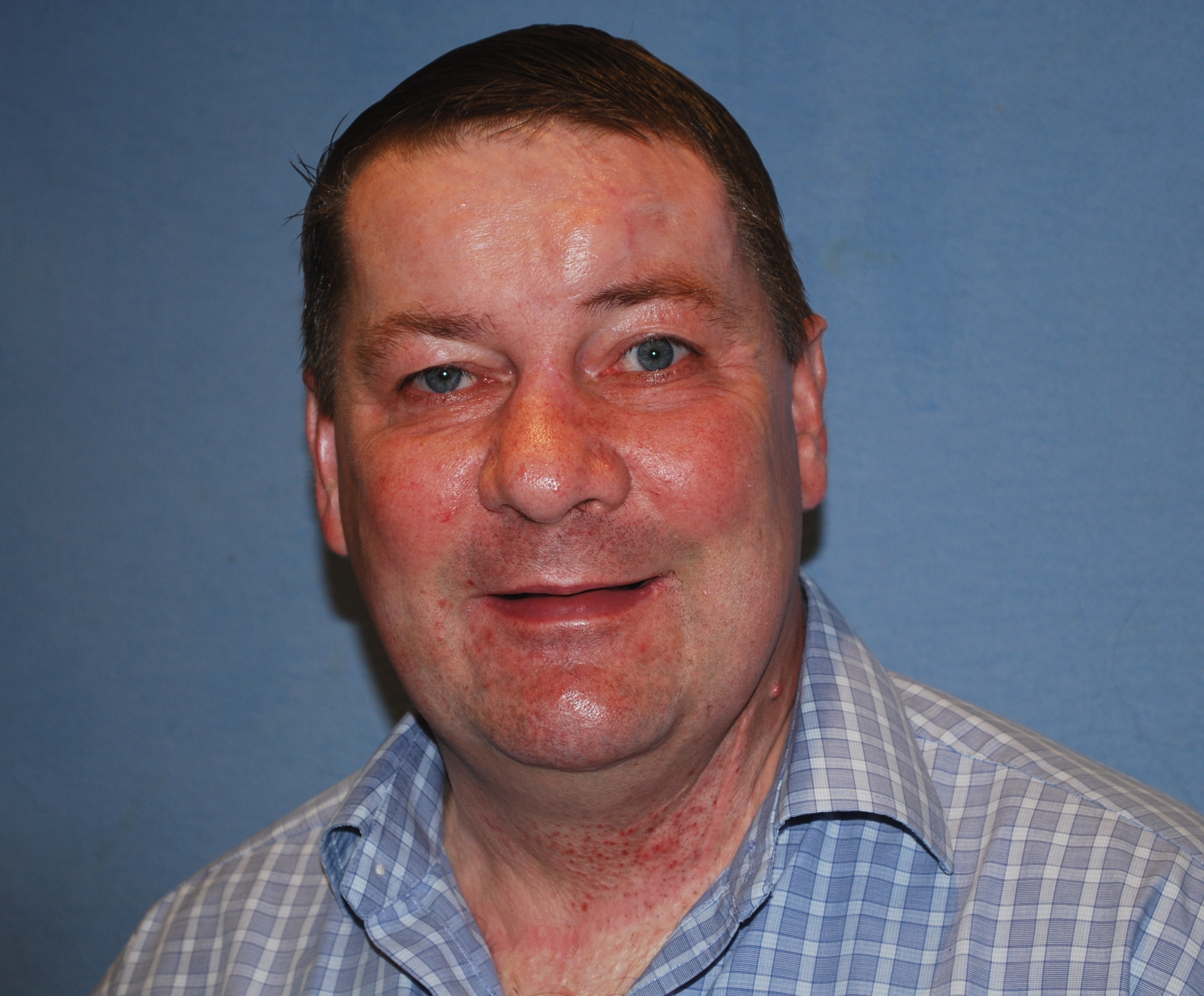 